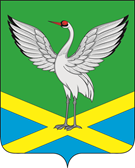 Совет  городского поселения «Забайкальское» муниципального района «Забайкальский район»IV – го созываРЕШЕНИЕпгт.Забайкальскот « 25 »  декабря  2018 г.                                                                         № 145О внесении дополнений в решение Совета городского поселения «Забайкальское» № 124 от 18.12.2009 «О принятии Положения «О муниципальной службе в городском поселении «Забайкальское»         В целях приведения нормативно-правового акта в соответствии с действующим законодательством, руководствуясь  Федеральным законом от 02.03.2007 № 25-ФЗ «О муниципальной службе в Российской Федерации»,   Совет городского поселения «Забайкальское» решил:1. Пункт 3 ч. 1 ст.9 Положения  «О муниципальной службе в городском поселении «Забайкальское», утвержденное решением Совета городского поселения «Забайкальское» № 124 от 18.12.2009 г. изложить в следующей редакции:«3) заниматься предпринимательской деятельностью лично или через доверенных лиц, участвовать в управлении коммерческой организацией или в управлении некоммерческой организацией (за исключением участия в управлении политической партией; участия на безвозмездной основе в управлении органом профессионального союза, в том числе выборным органом первичной профсоюзной организации, созданной в органе местного самоуправления, аппарате избирательной комиссии муниципального образования; участия в съезде (конференции) или общем собрании иной общественной организации, жилищного, жилищно-строительного, гаражного кооперативов, садоводческого, огороднического, дачного потребительских кооперативов, товарищества собственников недвижимости; участия на безвозмездной основе в управлении указанными некоммерческими организациями (кроме политической партии и органа профессионального союза, в том числе выборного органа первичной профсоюзной организации, созданной в органе местного самоуправления, аппарате избирательной комиссии муниципального образования) в качестве единоличного исполнительного органа или вхождения в состав их коллегиальных органов управления с разрешения представителя нанимателя (работодателя), которое получено в порядке, установленном муниципальным правовым актом), кроме представления на безвозмездной основе интересов муниципального образования в органах управления и ревизионной комиссии организации, учредителем (акционером, участником) которой является муниципальное образование, в соответствии с муниципальными правовыми актами, определяющими порядок осуществления от имени муниципального образования полномочий учредителя организации или управления находящимися в муниципальной собственности акциями (долями участия в уставном капитале); иных случаев, предусмотренных федеральными законами;».2.  Настоящее решение вступает в силу с 01 января 2019 г.3. Опубликовать настоящее решение в информационном вестнике «Вести Забайкальска».Глава городского поселения «Забайкальское»                                                          О.Г. Ермолин